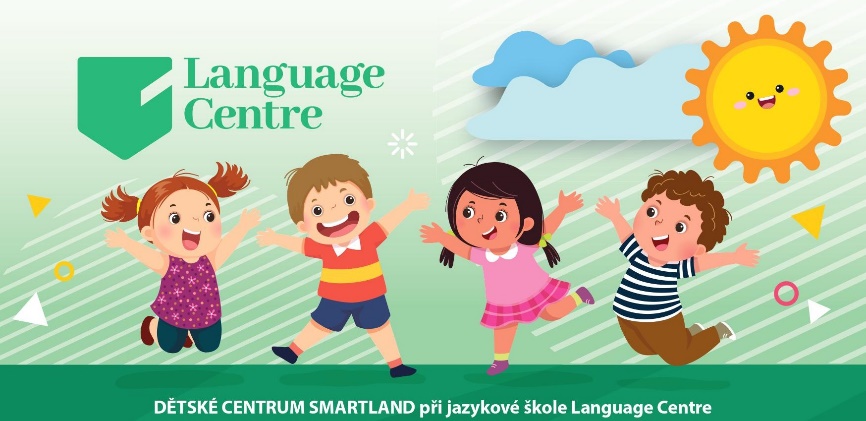 P Ř I H L Á Š K A
LETNÍ PŘÍMĚSTSKÝ TÁBOR 2020
                                                                           Týden:                1. Zažijte dobrodružství se SMARTLENDEM     01. 07. – 03. 07.  2020  2. Ve zdravém těle zdravý duch     od 07. 07. do 10. 07. 2020 nebo od 03. 08. do 07. 08. 2020   3. Příroda a věda    od 13. 07. do 17. 07. 2020 nebo od 10. 08. do 14. 08. 2020   4. S batůžkem na zádech   od 20. 07. do 24. 07. 2020 nebo od 17. 08. do 21. 08. 2020   5. Od pravěku do nové doby    od 27. 07. do 31. 07. 2020 nebo od 24. 08. do 28. 08. 2020                                               Dávám svůj souhlas Language centru  ke zpracování a evidenci sdělených osobních údajů v rozsahu, které jsou nezbytné pro naplnění stanoveného účelu – letní příměstský tábor 2020.  Datum:                                                                                          Podpis zákonného zástupce:Jméno a příjmení dítěte:Datum narození:Bydliště:Zdravotní pojišťovna:Kontakt:E-mail:Osoba zodpovědná za vyzvednutí dítěte/kontakt:Osoba zodpovědná za vyzvednutí dítěte/kontakt:Poznámka:    Datum:    ………………………………. ………….        Podpis: …………………………………………………….
Poznámka:    Datum:    ………………………………. ………….        Podpis: …………………………………………………….
